Vers le CE1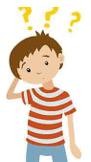 Je révise pendant les vacancesJour 1 semaine 4Orthographeun b 	un moul 	une m 	un cop 	un lap 	un pingou 	une c 	tureOpérations Retrouve les doubles des nombres.le double de  2 :  	le double de  6 :  	le double de  4 :  	le double de  3 :  	le double de 10 :  	le double de 12 :  	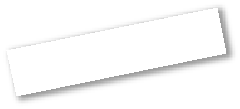 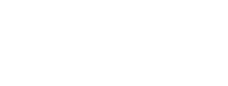 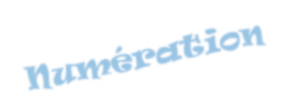 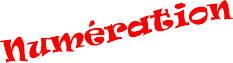 Colorie les noms masculins en vert etles noms féminins en violet.Colorie les unités en bleu et les dizaines en rouge.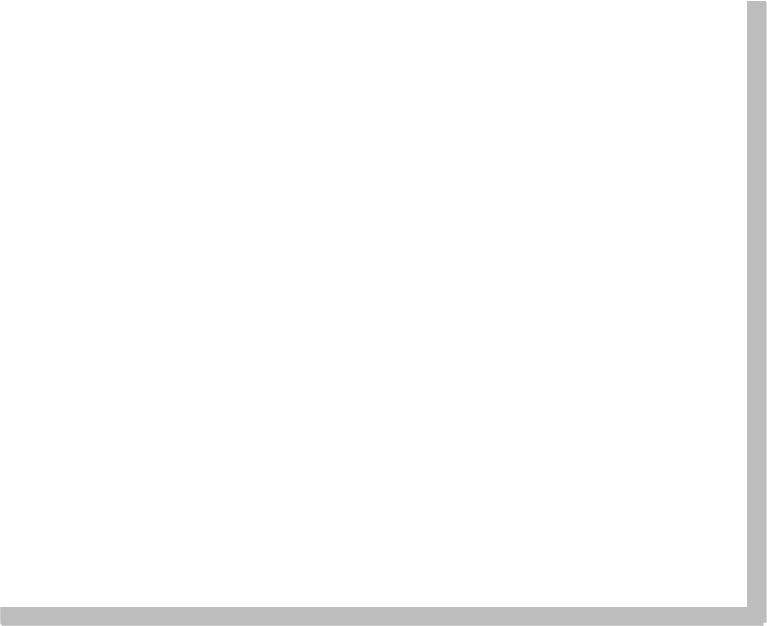 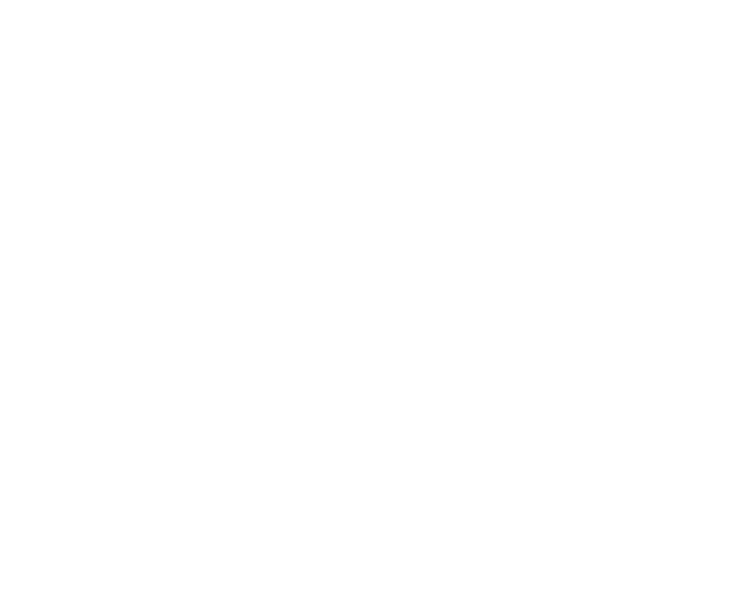 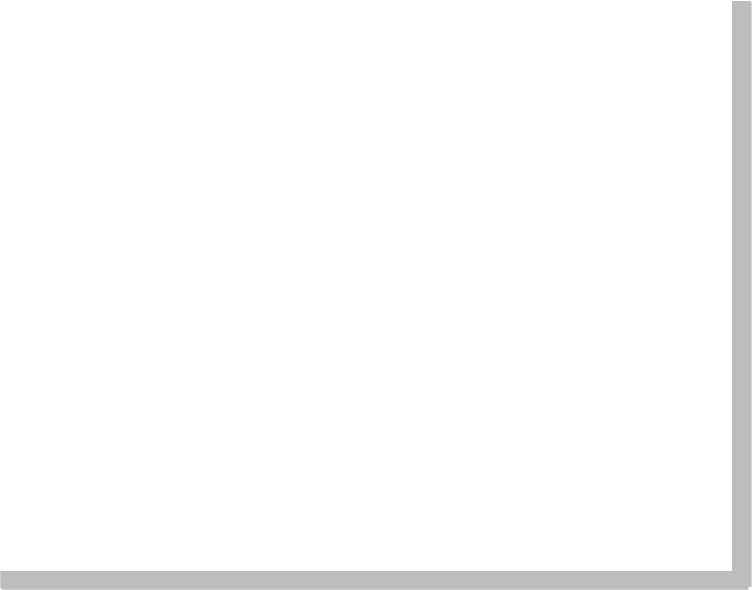 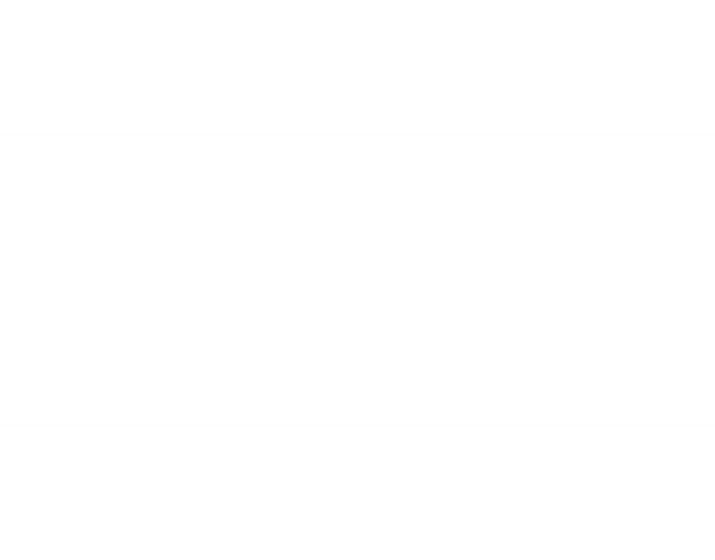 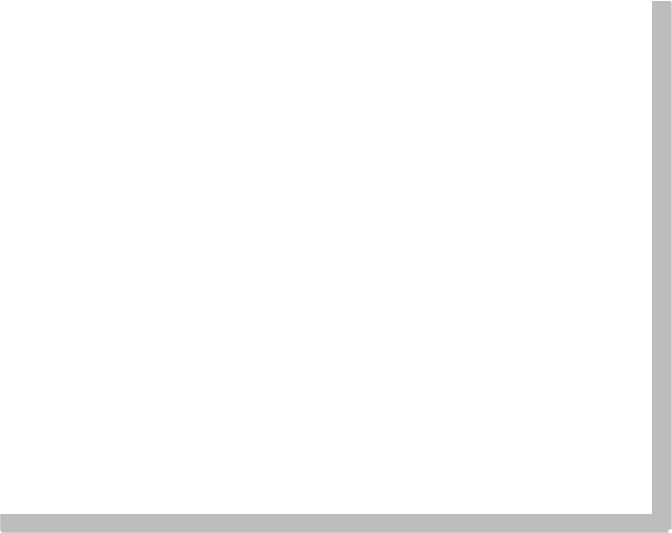 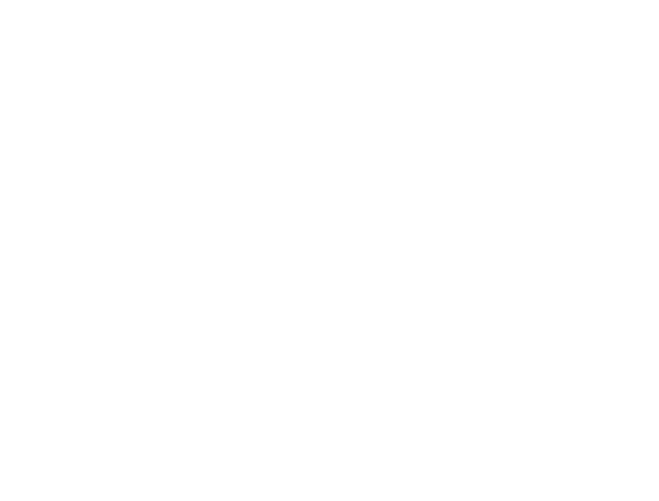 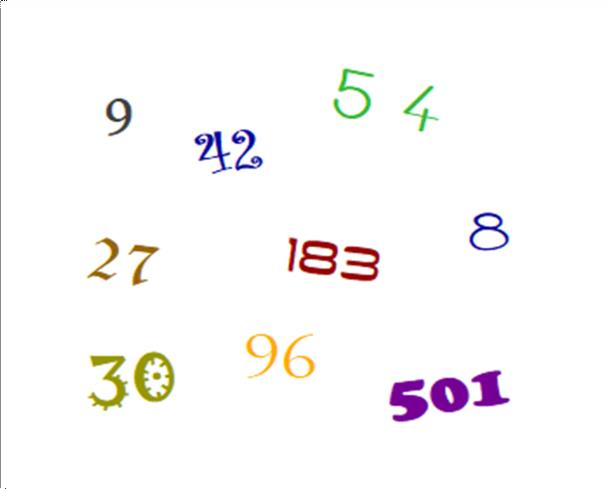 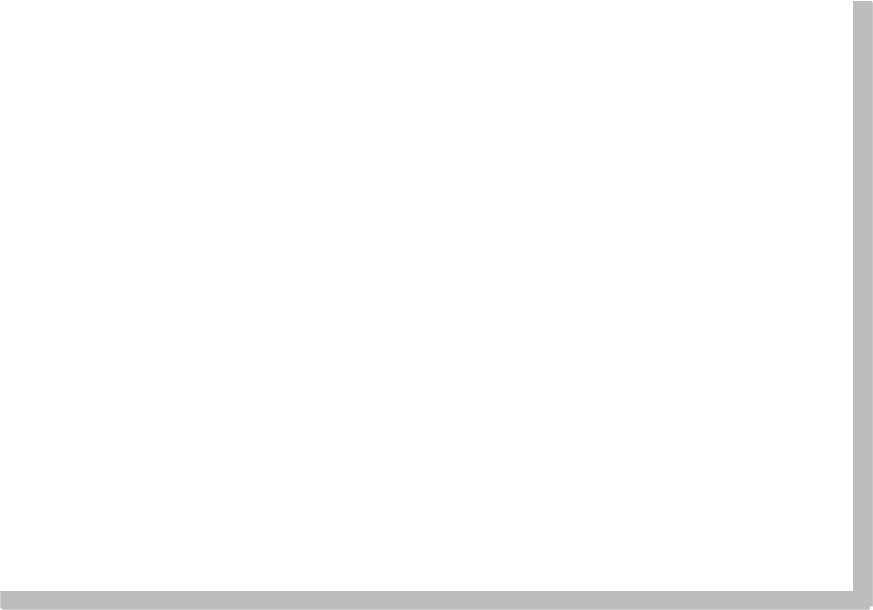 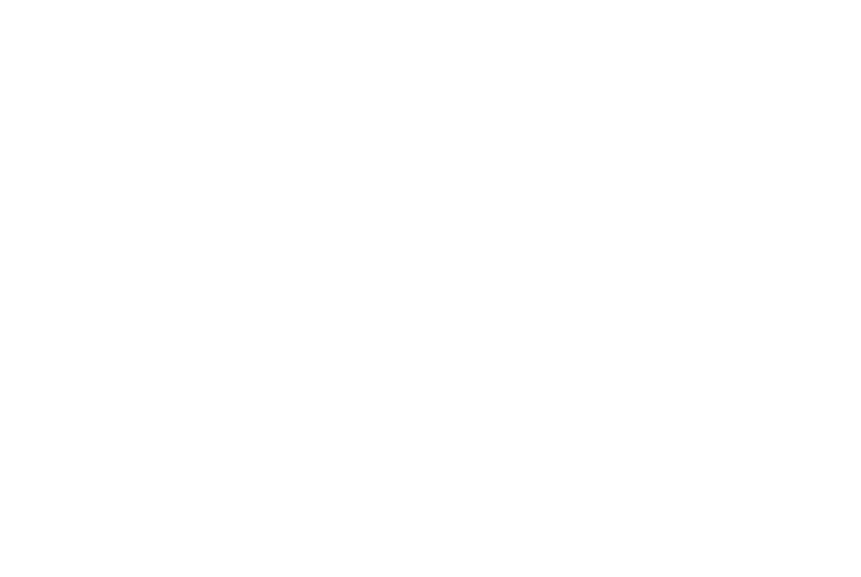 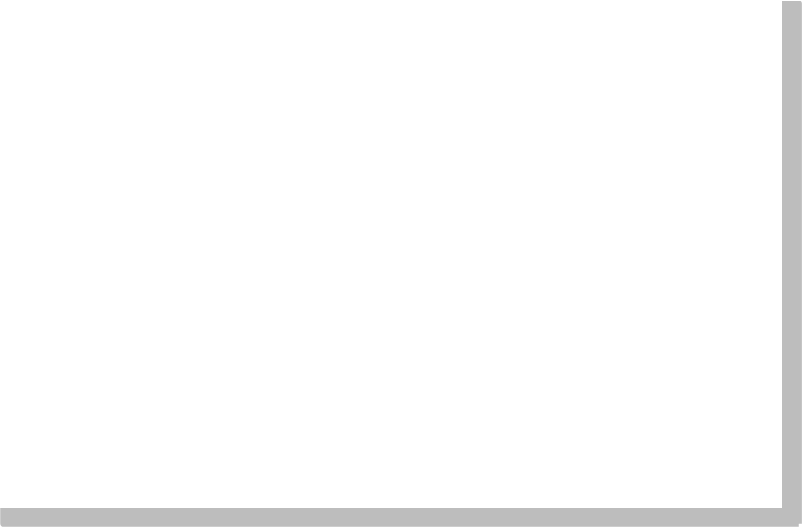 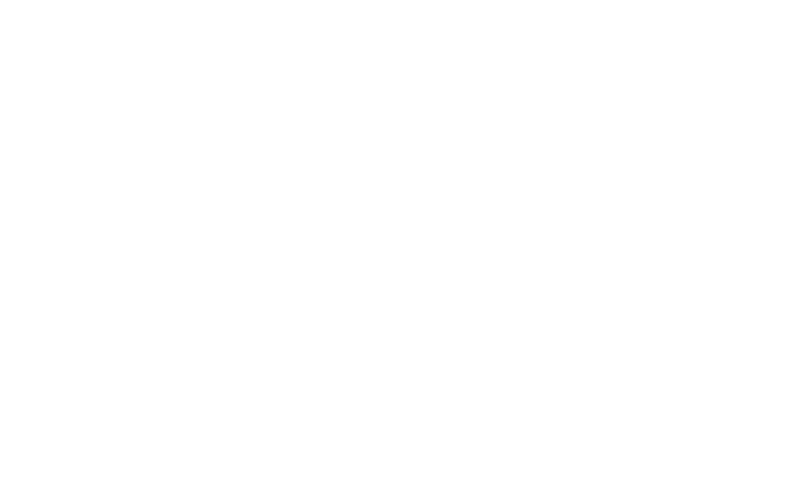 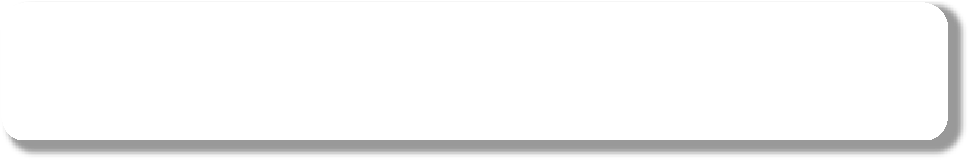 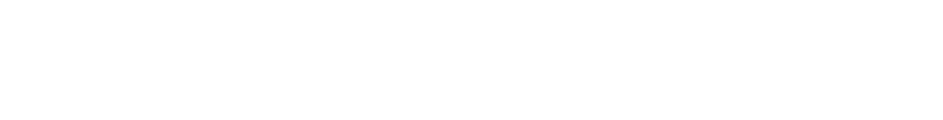 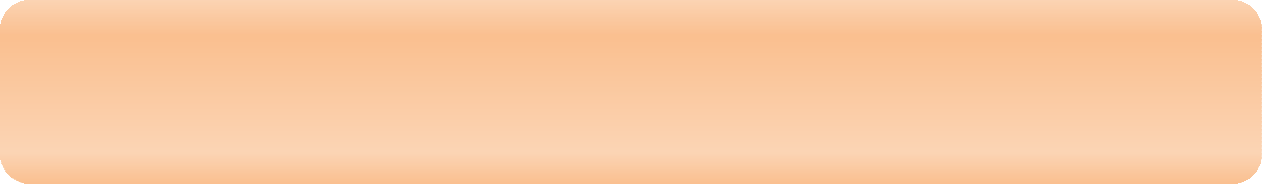 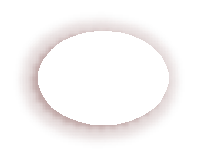 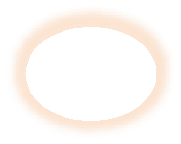 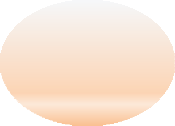 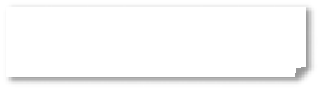 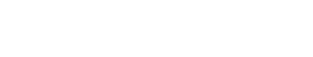 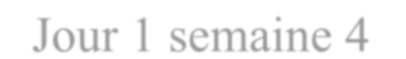 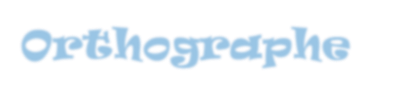 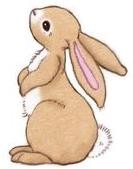 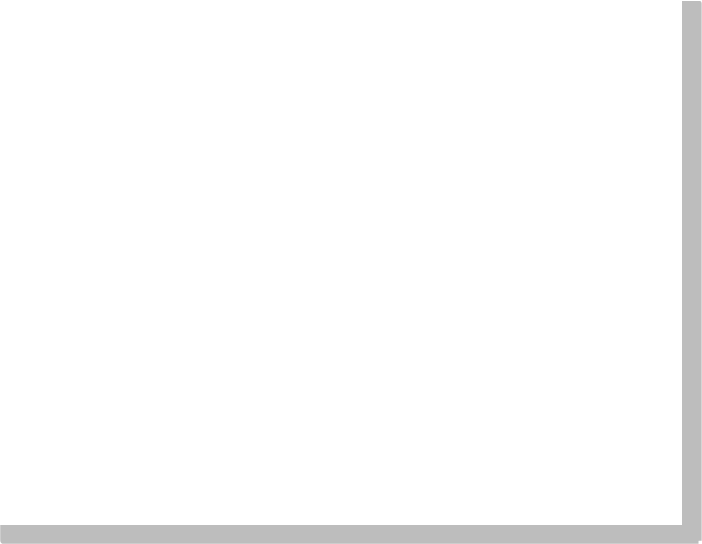 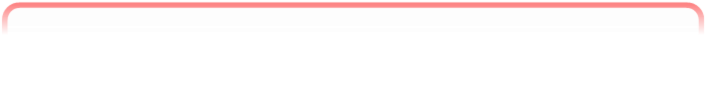 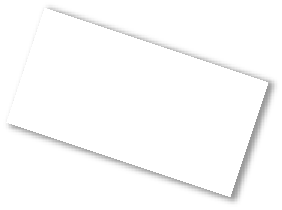 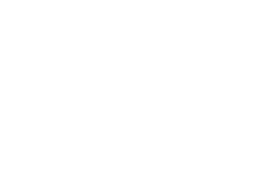 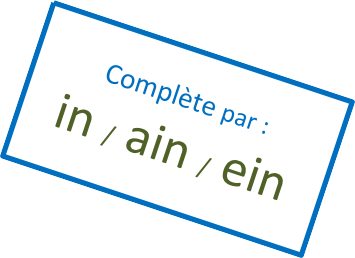 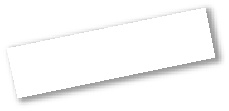 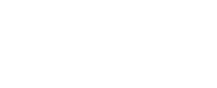 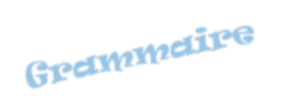 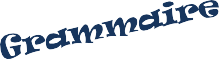 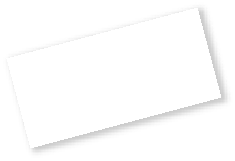 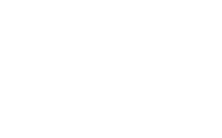 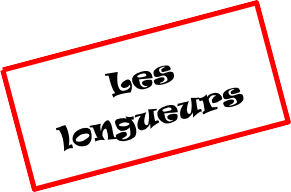 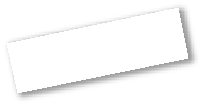 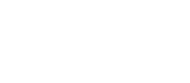 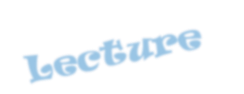 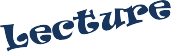 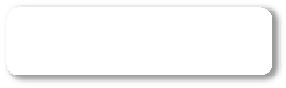 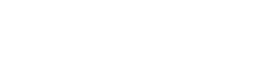 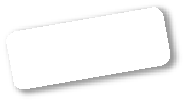 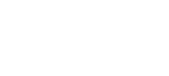 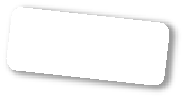 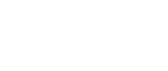 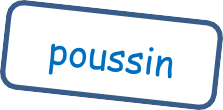 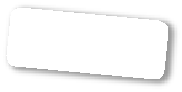 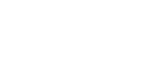 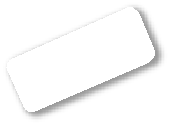 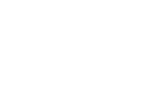 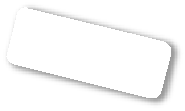 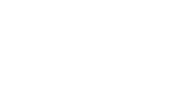 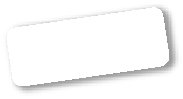 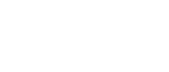 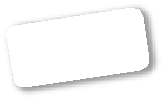 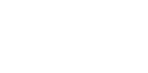 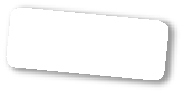 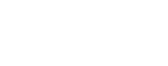 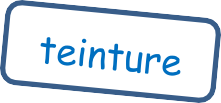 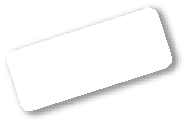 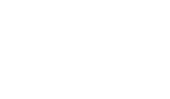 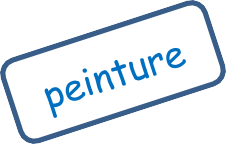 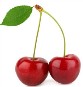 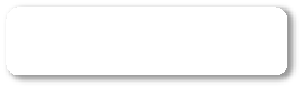 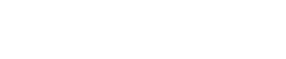 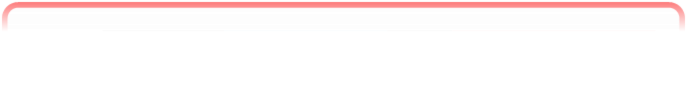 Mesure les segments.AB = 	cmA	BCD = 	cmC	Dwww.pass-education.frJe lis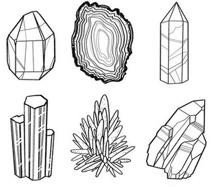 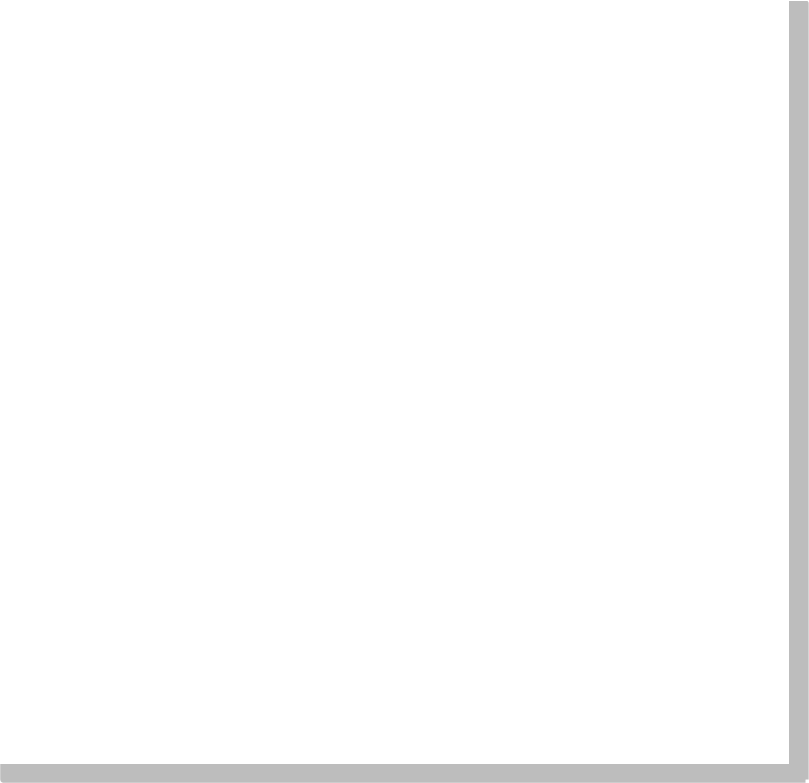 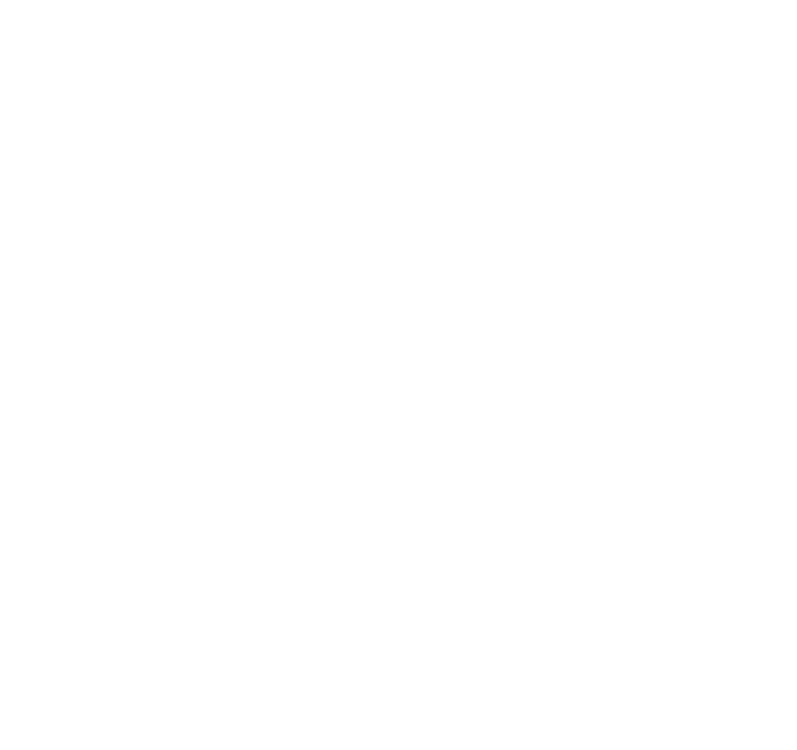 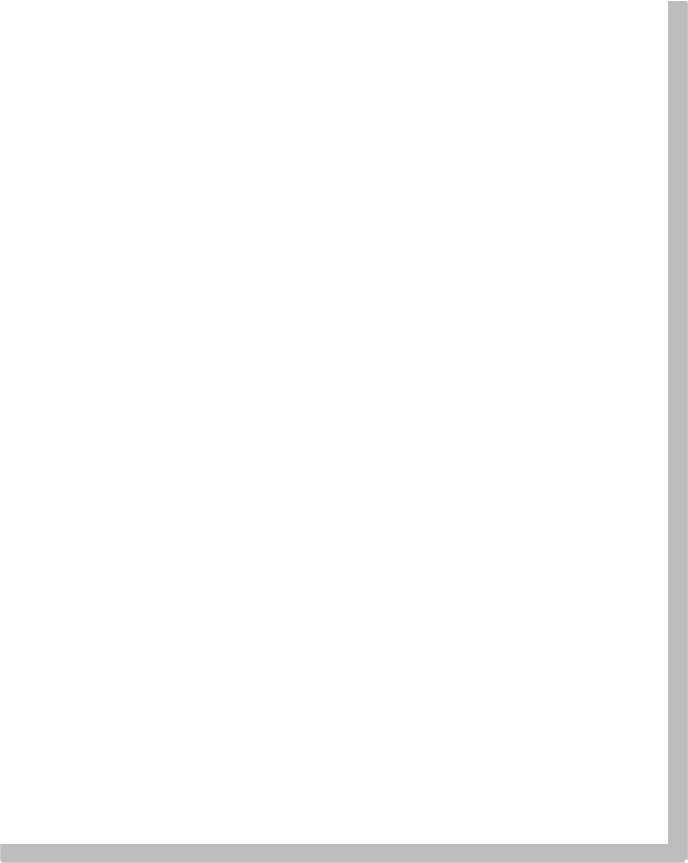 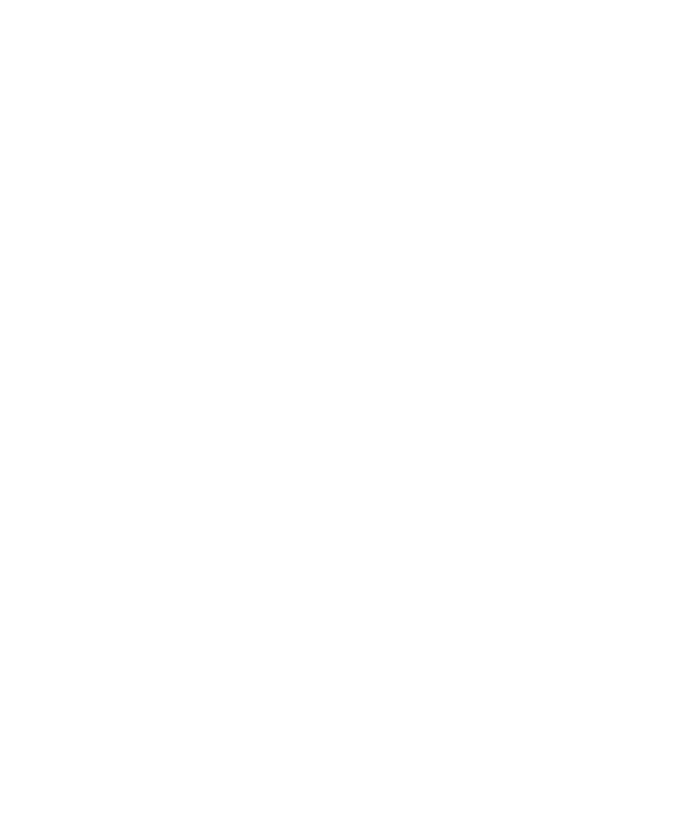 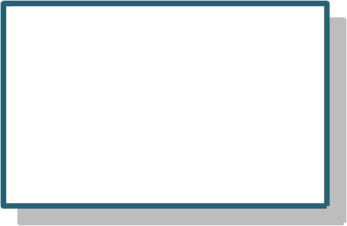 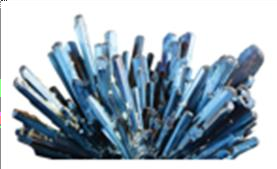 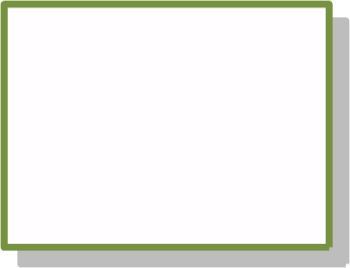 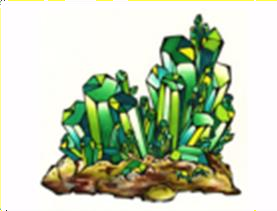 Lin a une collection de cristaux assez impressionnante.Il a commencé cette collection après avoir visité une grotte. Il y avait à côté de cette grotte, un petit musée avec des cristaux magnifiques. Il est resté devant ces roches pendant des heures. Ce cristal le fascine.Lin a commencé sa collection avec 11 cristaux, puis il en a acheté 7. Puis il en a échangé 2 verts contre 4 bruns. Complète à l’aide d’un mot du texte.Ce vase est très fragile, car il est en 	.Pour voir des tableaux, on peut aller visiter un 	.Un philatéliste fait la 	de timbres.Parfois, le sucre en poudre res- semble à de petits 	.Il fait souvent humide dans une 	.Colorie les cristaux avec lesquels Lin a commencé, en bleu.Colorie les cristaux qu’il a achetés en vert.Puis barre ceux qu’il a échangés et colorieceux qu’il a reçus, en brun.Combien de cristaux avait-il après en avoir acheté ?Combien en a-t-il à la fin de l’histoire ?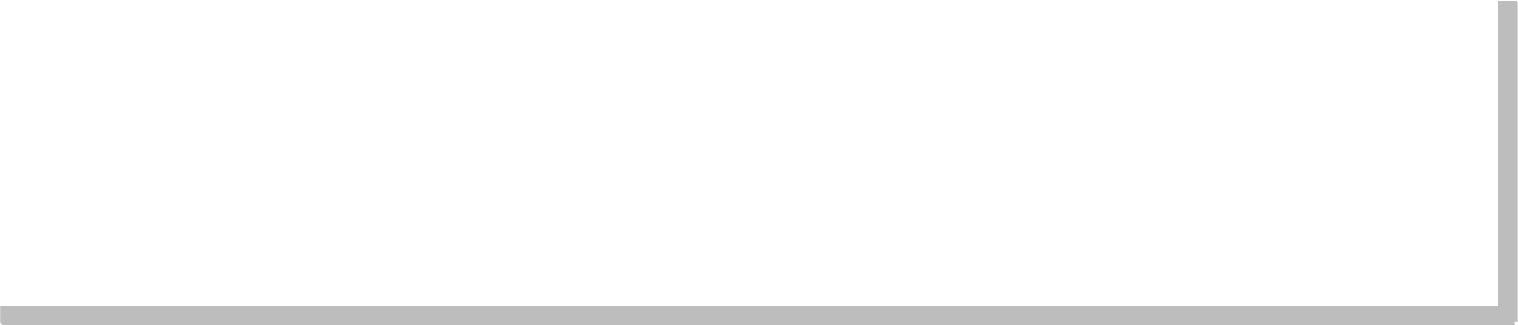 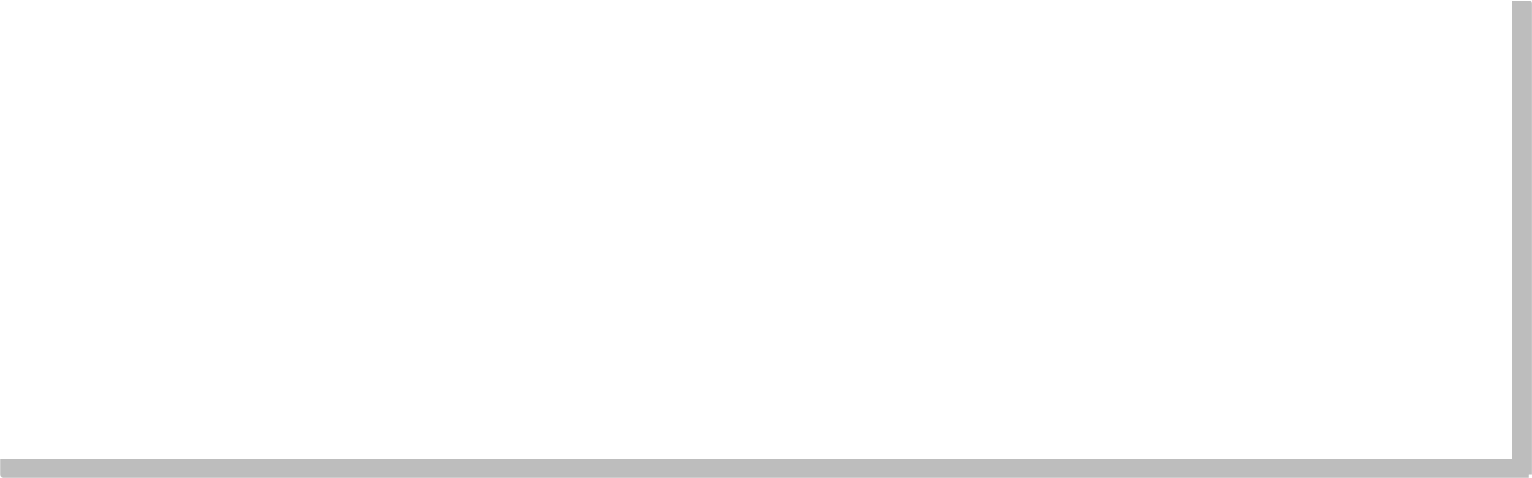 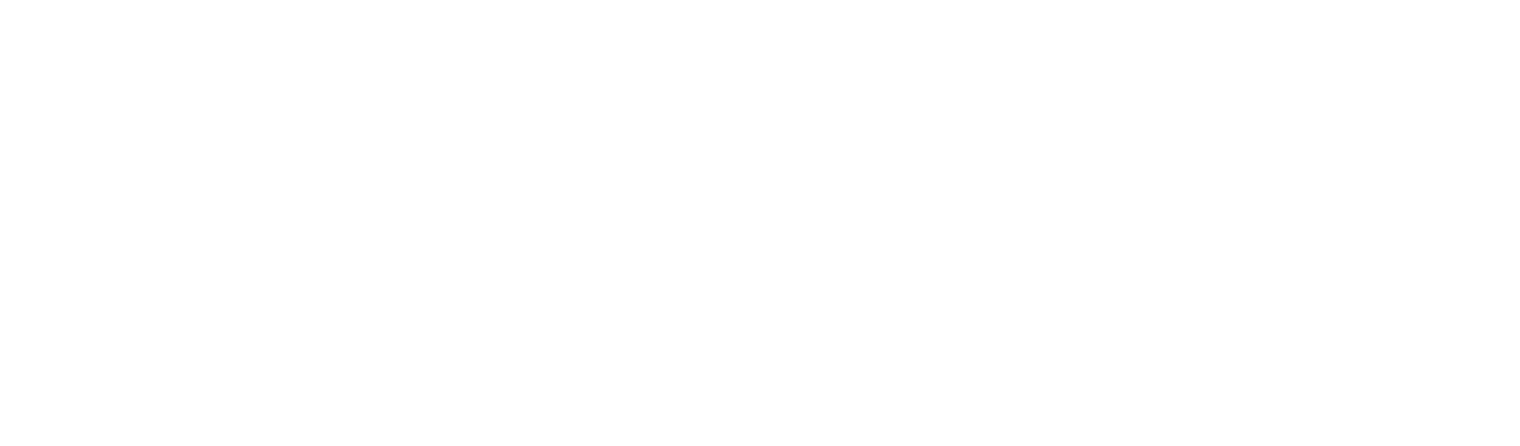 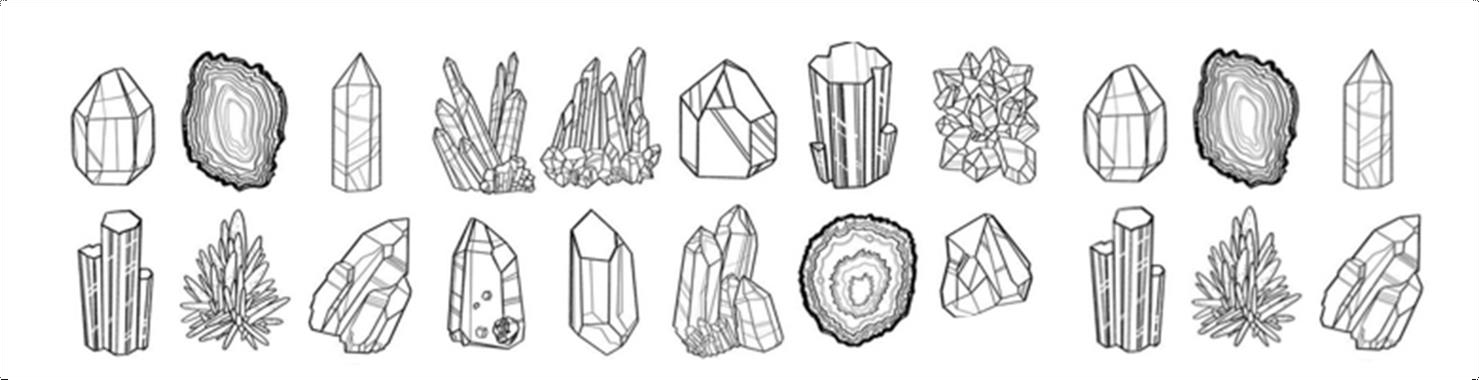 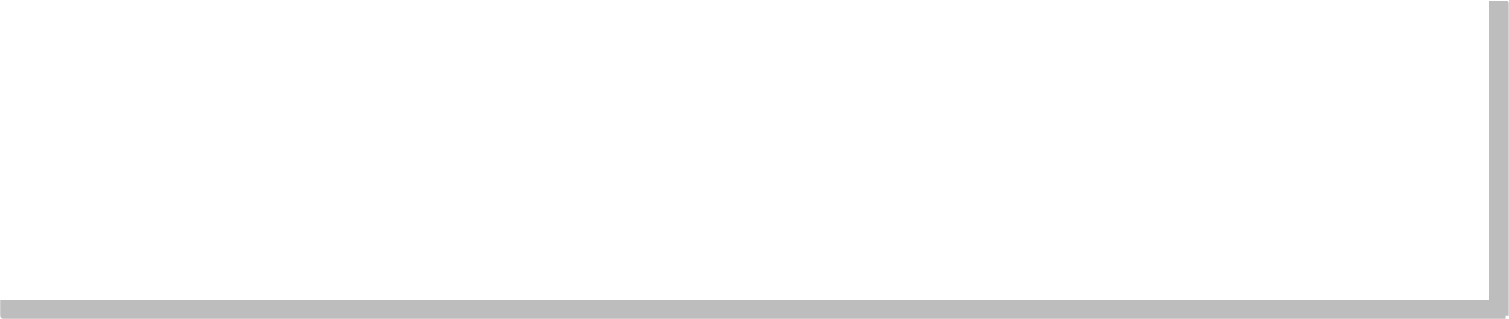 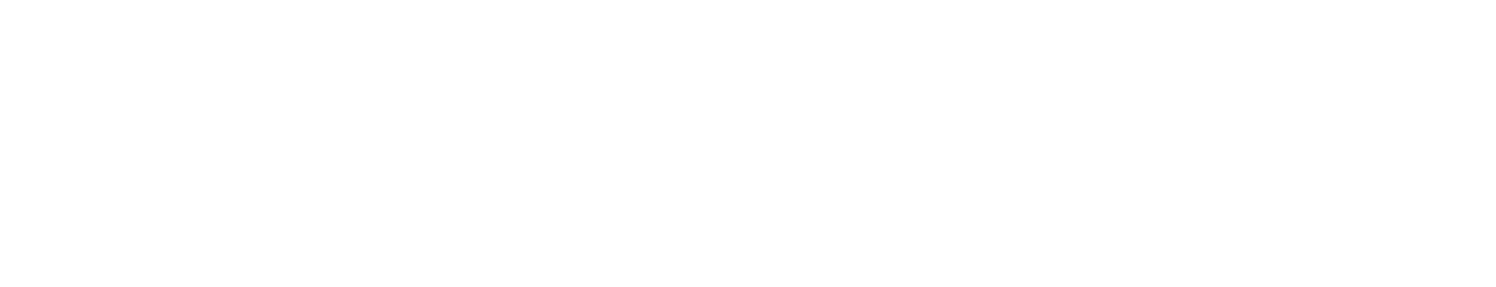 www.pass-education.fr